ОПРЕДЕЛЕНИЯВ настоящем томе применяют следующие термины с соответствующими определениями:ВведениеВ соответствии с ПП РФ от 22.02.2012 №154 «О внесении изменений в некоторые акты Правительства Российской Федерации» (в ред. ПП РФ от 16.03.2019 №276), в главе 15 «Реестр единых теплоснабжающих организаций» выполнено следующее:определены границы зон деятельности ЕТО;выполнен анализ соответствия теплосетевых и теплоснабжающих организаций критериям определения ЕТО в каждой из выделенных зон деятельности ЕТО;сформировано предложение по определению ЕТО в каждой из выделенных зон деятельности ЕТО;сформировано предложение по определению ЕТО на несколько систем теплоснабжения. Материалы данной главы предназначены для обоснования и формирования раздела 8 «Решение об определении единой теплоснабжающей организации (организаций)» утверждаемой части схемы теплоснабжения.ОБЩИЕ ПОЛОЖЕНИЯОдним из основополагающих принципов организации теплоснабжения в поселениях, заложенных в федеральный закон «О теплоснабжении», является обеспечение обязательного выбора единой теплоснабжающей организации, ответственной за надежное теплоснабжение перед всеми потребителями в системе теплоснабжения.Понятие «Единая теплоснабжающая организация» введено Федеральным законом от 27.07.2010 г. № 190 «О теплоснабжении» (далее – ФЗ-190). В соответствии со ст. 2 ФЗ-190 единая теплоснабжающая организация определяется в схеме теплоснабжения федеральным органом исполнительной власти, уполномоченным Правительством Российской Федерации на реализацию государственной политики в сфере теплоснабжения, или органом местного самоуправления на основании критериев и в порядке. который установлен правилами организации теплоснабжения, утвержденными Правительством Российской Федерации.В отношении городов с численностью населения 500 тысяч человек и более статус единой теплоснабжающей организации присваивается теплоснабжающей и (или) теплосетевой организации решением Федерального органа исполнительной власти (Министерство энергетики РФ) при утверждении схемы теплоснабжения.Критерии и порядок определения ЕТО установлены в Правилах организации теплоснабжения в Российской Федерации, утвержденных Постановлением Правительства Российской Федерации от 08.08.2012 г. № 808 «Об организации теплоснабжения в Российской Федерации и о внесении изменений в некоторые законодательные акты Правительства Российской Федерации» (далее – ПП РФ № 808 от 08.08.2012 г.). Описание изменений в зонах деятельности единых теплоснабжающих организаций, произошедших за период, предшествующий актуализации схемы теплоснабжения, и актуализированные сведения в реестре систем теплоснабжения и реестре единых теплоснабжающих организаций (в случае необходимости) с описанием оснований для внесения измененийВ соответствии с п. 19 Правил организации теплоснабжения, изменение границ зоны (зон) деятельности единой теплоснабжающей организации, а также сведения о присвоении другой организации статуса единой теплоснабжающей организации подлежат внесению в схему теплоснабжения при ее актуализации (разработке новой версии Схемы теплоснабжения).За период, предшествующий актуализации схемы теплоснабжения (базовый 2022 год), изменения в зонах деятельности ЕТО не происходили. В то же время на момент актуализации Схемы на 2024 год блочная котельная №1 ЗАО «Нижневартовскстройдеталь» и тепловые сети от нее реализованы в собственность АО «Городские электрические сети». Также в 2023 году запланирован ввод в эксплуатацию котельной В-5 (1 этап). В связи с этим ЗАО «Нижневартовскстройдеталь» исключается из перечня теплоснабжающих организаций, а системы теплоснабжения блочной котельной №1 и котельной В-5 включены в состав зоны ЕТО-001 АО «Городские электрические сети».Описание изменений в зонах деятельности ЕТО представлено в таблице 1-1.Таблица 1-1 – Анализ изменений в границах систем теплоснабжения и утвержденных зон деятельности ЕТО г. НижневартовскаРеестр систем теплоснабжения, содержащий перечень теплоснабжающих организаций, действующих в каждой системе теплоснабжения, расположенных в границах муниципального образованияРеестр существующих изолированных систем теплоснабжения, содержащий перечень теплоснабжающих организаций, действующих в каждой системе теплоснабжения, расположенных в границах г. Нижневартовска, представлен в таблице 2-1.Технологические связи имеются между системами теплоснабжения, образованными на базе следующих теплоисточников:Котельная №1, №2А, №3А, №5, №8, №8А, №8Б, В-5.Таблица 2-1 - Реестр существующих изолированных систем теплоснабжения, содержащий перечень теплоснабжающих организаций, действующих в каждой системе теплоснабжения, расположенных в границах г. НижневартовскаРеестр единых теплоснабжающих организаций, содержащий перечень систем теплоснабжения, входящих в состав единой теплоснабжающей организацииРеестр ЕТО, содержащий перечень систем теплоснабжения, входящих в состав ЕТО в соответствии с утвержденным проектом Схемы теплоснабжения представлен в таблице 3-1.Реестр ЕТО, утверждаемый при актуализации Схемы теплоснабжения на 2024 год, представлен в таблице 3-2.Таблица 3-1 - Реестр ЕТО, содержащий перечень систем теплоснабжения, входящих в состав единой теплоснабжающей организации в соответствии с утвержденным проектом Схемы теплоснабженияТаблица 3-2 - Реестр ЕТО, содержащий перечень систем теплоснабжения, входящих в состав ЕТО, утверждаемый при актуализации Схемы теплоснабжения на 2024 годОснования, в том числе критерии, в соответствии с которыми теплоснабжающей организации присвоен статус единой теплоснабжающей организацииПорядок определения ЕТОДля присвоения организации статуса ЕТО на территории городского округа организации, владеющие на праве собственности или ином законном основании источниками тепловой энергии и (или) тепловыми сетями, подают в уполномоченный орган в течение 1 месяца с даты опубликования (размещения) в установленном порядке проекта схемы теплоснабжения заявку на присвоение статуса ЕТО с указанием зоны ее деятельности. К заявке прилагается бухгалтерская отчетность, составленная на последнюю отчетную дату перед подачей заявки, с отметкой налогового органа о ее принятии.Уполномоченные органы обязаны в течение 3 рабочих дней с даты окончания срока для подачи заявок разместить сведения о принятых заявках на сайте поселения, городского округа, на сайте соответствующего субъекта Российской Федерации в информационно-телекоммуникационной сети "Интернет" (далее - официальный сайт).В случае если органы местного самоуправления не имеют возможности размещать соответствующую информацию на своих официальных сайтах, необходимая информация может размещаться на официальном сайте субъекта Российской Федерации, в границах которого находится соответствующее муниципальное образование. Поселения, входящие в муниципальный район, могут размещать необходимую информацию на официальном сайте этого муниципального района.В случае если в отношении одной зоны деятельности единой теплоснабжающей организации подана 1 заявка от лица, владеющего на праве собственности или ином законном основании источниками тепловой энергии и (или) тепловыми сетями в соответствующей зоне деятельности единой теплоснабжающей организации, то статус единой теплоснабжающей организации присваивается указанному лицу. В случае если в отношении одной зоны деятельности единой теплоснабжающей организации подано несколько заявок от лиц, владеющих на праве собственности или ином законном основании источниками тепловой энергии и (или) тепловыми сетями в соответствующей зоне деятельности единой теплоснабжающей организации, уполномоченный орган присваивает статус единой теплоснабжающей организации в соответствии с пунктами 7 - 10 ПП РФ № 808 от 08.08.2012 г.Критерии определения ЕТОСогласно п. 7 ПП РФ № 808 от 08.08.2012 г. устанавливаются следующие критерии определения ЕТО:Владение на праве собственности или ином законном основании источниками тепловой энергии с наибольшей рабочей тепловой мощностью и (или) тепловыми сетями с наибольшей емкостью в границах зоны действия ЕТО;Размер собственного капитала;Способность в лучшей мере обеспечить надежность теплоснабжения в соответствующей системе теплоснабжения.В случае если заявка на присвоение статуса ЕТО подана организацией, которая владеет на праве собственности или ином законном основании источниками тепловой энергии с наибольшей рабочей тепловой мощностью и тепловыми сетями с наибольшей емкостью в границах зоны деятельности единой теплоснабжающей организации, статус единой теплоснабжающей организации присваивается данной организации.В случае если заявки на присвоение статуса ЕТО поданы от организации, которая владеет на праве собственности или ином законном основании источниками тепловой энергии с наибольшей рабочей тепловой мощностью, и от организации, которая владеет на праве собственности или ином законном основании тепловыми сетями с наибольшей емкостью в границах зоны деятельности единой теплоснабжающей организации, статус единой теплоснабжающей организации присваивается той организации из указанных, которая имеет наибольший размер собственного капитала. В случае если размеры собственных капиталов этих организаций различаются не более чем на 5 процентов, статус ЕТО присваивается организации, способной в лучшей мере обеспечить надежность теплоснабжения в соответствующей системе теплоснабжения.Обязанности ЕТООбязанности ЕТО установлены ПП РФ от 08.08.2012 № 808. В соответствии п. 12 данного постановления ЕТО обязана: заключать и исполнять договоры теплоснабжения с любыми обратившимися к ней потребителями тепловой энергии, теплопотребляющие установки которых находятся в данной системе теплоснабжения при условии соблюдения указанными потребителями выданных  им в соответствии с законодательством о градостроительной деятельности технических условий подключения к тепловым сетям; заключать и исполнять договоры поставки тепловой энергии (мощности) и (или) теплоносителя в отношении объема тепловой нагрузки, распределенной в соответствии со схемой теплоснабжения; заключать и исполнять договоры оказания услуг по передаче тепловой энергии, теплоносителя в объеме, необходимом для обеспечения теплоснабжения потребителей тепловой энергии с учетом потерь тепловой энергии, теплоносителя при их передаче.Внесение изменений в зоны деятельности ЕТОГраницы зоны деятельности ЕТО в соответствии с п.19 установлены ПП РФ от 08.08.2012 № 808 могут быть изменены в следующих случаях: подключение к системе теплоснабжения новых теплопотребляющих установок, источников тепловой энергии или тепловых сетей, или их отключение от системы теплоснабжения; технологическое объединение или разделение систем теплоснабжения. Сведения об изменении границ зон деятельности ЕТО, а также сведения о присвоении другой организации статуса ЕТО подлежат внесению в схему теплоснабжения при ее актуализации.Утвержденные решения о присвоении статуса ЕТООпределение ЕТО в зоне № 0011) Единственной организацией - участником зоны деятельности ЕТО № 001 является: АО «Городские электрические сети». Значения критериев для этих организаций, установленных ПП РФ № 808 от 08.08.2012 г для определения ЕТО, приведены в таблице 4.5-1. На основании критериев, определенных пунктами 6-8 ПП РФ № 808 от 08.08.2012 статус ЕТО присваивается АО «Городские электрические сети». (До момента и в период актуализации Схемы теплоснабжения, после её утверждения, заявок на присвоение статуса ЕТО в зоне 001 в адрес Администрации г. Нижневартовска больше не поступало).Предложения по зоне деятельности ЕТО № 002-003В зонах № 002 – 003 не поданы заявки на присвоение статуса ЕТО. В этих зонах источники и сети принадлежат одному юридическому лицу.В соответствии с п.11 постановления от 08.08.2012 № 808 «В случае если организациями не подано ни одной заявки на присвоение статуса единой теплоснабжающей организации, статус единой теплоснабжающей организации присваивается организации, владеющей в соответствующей зоне деятельности источниками тепловой энергии с наибольшей рабочей тепловой мощностью и (или) тепловыми сетями с наибольшей тепловой емкостью». Поскольку в данных системах источники тепловой энергии и тепловые сети принадлежат одному лицу, то на основании п. 11 ПП РФ № 808 от 08.08.2012 статус ЕТО присваивается организации владеющей источником тепловой энергии и тепловыми сетями.К таким зонам действия ЕТО относятся зоны № 002-003, указанные в таблице 4.5-1. Предложения по зонам индивидуального теплоснабженияВ остальных системах теплоснабжения ЕТО определена быть не может так как в данных системах источник, тепловые сети и потребители принадлежат одному юридическому лицу и в данных системах отсутствуют сторонние потребители. Соответственно, в этих системах отсутствуют признаки теплоснабжающей организации согласно 190-ФЗ. С точки зрения законодательства такие системы могут быть отнесены к индивидуальным системам теплоснабжения.Таблица 4.5-1 – Обоснование решений по присвоению статуса ЕТО на территории городаЗаявки теплоснабжающих организаций, поданные в рамках разработки проекта схемы теплоснабжения (при их наличии), на присвоение статуса единой теплоснабжающей организацииДля присвоения организации статуса единой теплоснабжающей организации на территории поселения, городского округа лица, владеющие на праве собственности или ином законном основании источниками тепловой энергии и (или) тепловыми сетями, подают в уполномоченный орган заявку на присвоение организации статуса единой теплоснабжающей организации с указанием зоны ее деятельности.В соответствии с пунктом 11 Правил организации теплоснабжения, в случае если организациями не подано ни одной заявки на присвоение статуса единой теплоснабжающей организации в соответствующей зоне деятельности источника, статус единой теплоснабжающей организации присваивается организации, владеющей в соответствующей зоне деятельности источниками тепловой энергии с наибольшей рабочей тепловой мощностью и (или) тепловыми сетями с наибольшей тепловой емкостью.Таблица 5.4-1 - Действующие заявки теплоснабжающих организаций для присвоения статуса ЕТООписание границ зон деятельности единой теплоснабжающей организации (организаций)В настоящем разделе определены зоны деятельности энергоисточников для выбора единых теплоснабжающих организаций на территории г. Нижневартовска.После внесения проекта схемы теплоснабжения на рассмотрение теплоснабжающие и/или теплосетевые организации должны обратиться с заявкой на присвоение статуса ЕТО одной или нескольких из определенной зон деятельности. Кроме того, согласно п. 11 правил «В случае если организациями не подано ни одой заявки на присвоение статуса единой теплоснабжающей организации, статус единой теплоснабжающей организации присваивается организации, владеющей в соответствующей зоне деятельности источниками тепловой энергии с наибольшей рабочей тепловой мощностью и (или) тепловыми сетями с наибольшей тепловой емкостью».В процессе развития системы теплоснабжения в городе возможно появление дополнительных заявок или энергоисточников, рассмотрение которых может привести к расширенному составу ЕТО.Решение о присвоении организации статуса ЕТО в той или иной зоне деятельности принимает для поселений, городских округов с численностью населения пятьсот тысяч человек и более, в соответствии с ч.2 ст.4 Федерального закона №190 «О теплоснабжении» и п.3. Правил организации теплоснабжения в Российской Федерации, утвержденных постановлением Правительства РФ №808 от 08.08.2012 г., федеральный орган исполнительной власти, уполномоченный на реализацию государственной политики в сфере теплоснабжения (Министерство энергетики Российской Федерации). Обязанности ЕТО установлены постановлением Правительства РФ от 08.08.2012 № 808 «Об организации теплоснабжения в Российской Федерации и о внесении изменений в некоторые законодательные акты Правительства Российской Федерации» (п. 12 Правил организации теплоснабжения в Российской Федерации, утвержденных указанным постановлением). В соответствии с приведенным документом ЕТО обязана:- заключать и исполнять договоры теплоснабжения с любыми обратившимися к ней потребителями тепловой энергии, тепло потребляющие установки которых находятся в данной системе теплоснабжения при условии соблюдения указанными потребителями выданных им в соответствии с законодательством о градостроительной деятельности технических условий подключения к тепловым сетям;- заключать и исполнять договоры поставки тепловой энергии (мощности) и/или теплоносителя в отношении объема тепловой нагрузки, распределенной в соответствии со схемой теплоснабжения;- заключать и исполнять договоры оказания услуг по передаче тепловой энергии, теплоносителя в объеме, необходимом для обеспечения теплоснабжения потребителей тепловой энергии с учетом потерь тепловой энергии, теплоносителя при их передаче.Границы зоны деятельности ЕТО в соответствии с п.19 Правил организации теплоснабжения могут быть изменены в следующих случаях:подключение к системе теплоснабжения новых тепло потребляющих установок, источников тепловой энергии или тепловых сетей, или их отключение от системы теплоснабжения;технологическое объединение или разделение систем теплоснабжения;Сведения об изменении границ зон деятельности единой теплоснабжающей организации, а также сведения о присвоении другой организации статуса единой теплоснабжающей организации подлежат внесению в схему теплоснабжения при ее актуализации.Описание границ зон деятельности единой теплоснабжающей организации (организаций) представлено на рисунке 6-1.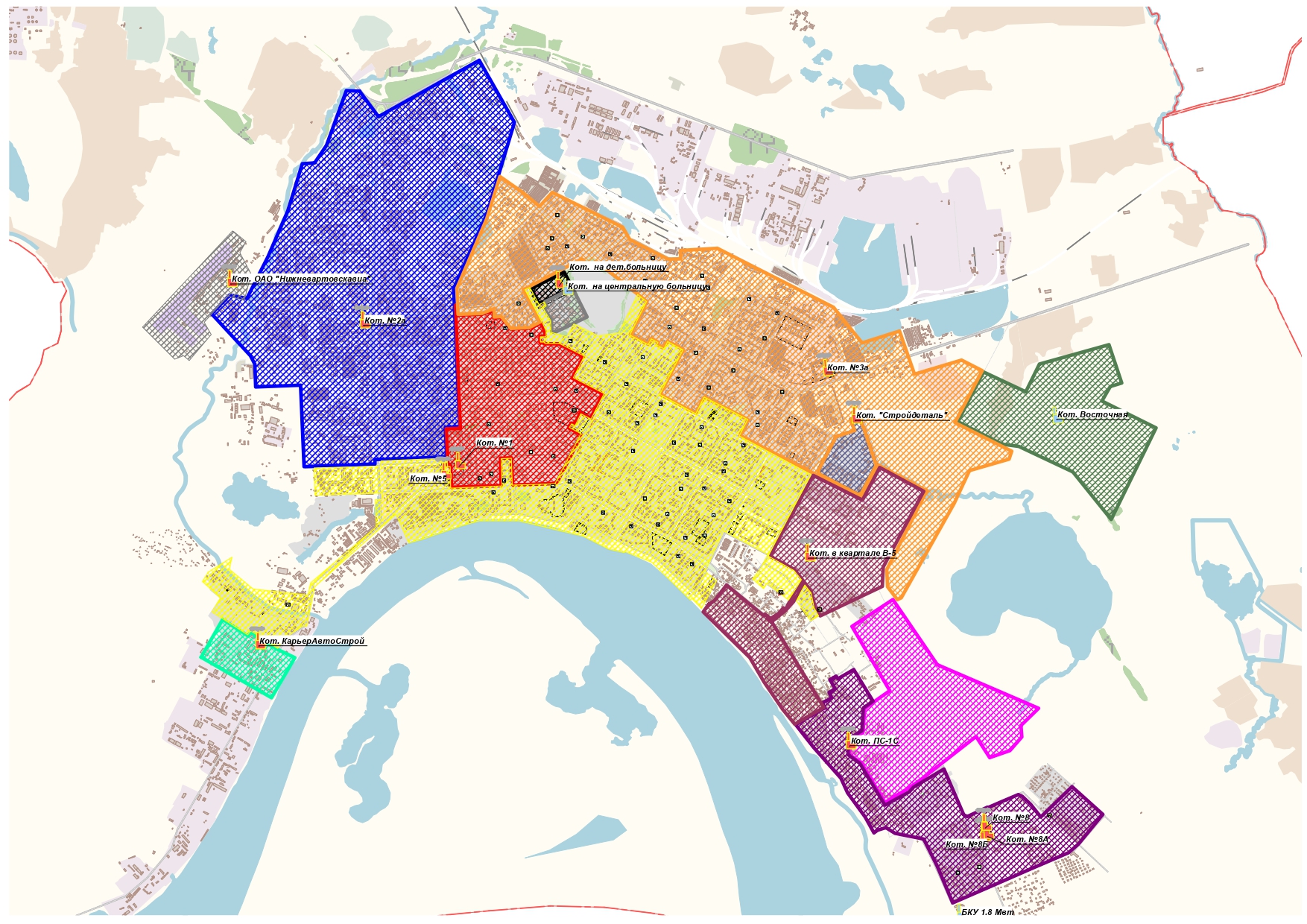 Рисунок 6-1 – Зоны ЕТО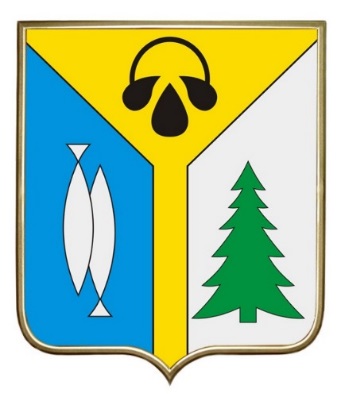 Схема теплоснабжения муниципального образованиягород нижневартовск(актуализация на 2024 год)Обосновывающие материалыГлава 15реестр единых теплоснабжающих организацийТерминыОпределенияТеплоснабжениеОбеспечение потребителей тепловой энергии тепловой энергией, теплоносителем, в том числе поддержание мощностиСистема теплоснабженияСовокупность источников тепловой энергии и теплопотребляющих установок, технологически соединенных тепловыми сетямиИсточник тепловой энергииУстройство, предназначенное для производства тепловой энергииТепловая мощностьКоличество тепловой энергии, которое может быть произведено и (или) передано по тепловым сетям за единицу времениТепловая нагрузкаКоличество тепловой энергии, которое может быть принято потребителем тепловой энергии за единицу времениПотребитель тепловой энергии (далее потребитель)Лицо, приобретающее тепловую энергию (мощность), теплоноситель для использования на принадлежащих ему на праве собственности или ином законном основании теплопотребляющих установках либо для оказания коммунальных услуг в части горячего водоснабжения и отопленияТеплопотребляющая установкаУстройство,	предназначенное	для	использования	тепловой энергии, теплоносителя для нужд потребителя тепловой энергииТеплоснабжающая организацияОрганизация, осуществляющая продажу потребителям и (или) теплоснабжающим организациям произведенных или приобретенных тепловой энергии (мощности), теплоносителя и владеющая на праве собственности или ином законном основании источниками тепловой энергии и (или) тепловыми сетями в системе теплоснабжения, посредством которой осуществляется теплоснабжение потребителей тепловой энергии (данное положение применяется к регулированию сходных отношений с участием индивидуальных предпринимателей)Зона действия системы теплоснабженияТерритория городского округа или ее часть, границы которой устанавливаются по наиболее удаленным точкам подключения потребителей к тепловым сетям, входящим в систему теплоснабженияЗона действия источника тепловой энергииТерритория городского округа или ее часть, границы которой устанавливаются закрытыми секционирующими задвижками тепловой сети системы теплоснабженияУстановленная мощность источника тепловой энергииСумма номинальных тепловых мощностей всего принятого по акту ввода в эксплуатацию оборудования, предназначенного для отпуска тепловой энергии потребителям на собственные и хозяйственные нуждыРасполагаемая мощность источника тепловой энергииВеличина, равная установленной мощности источника тепловой энергии за вычетом объемов мощности, не реализуемой по техническим причинам, в том числе по причине снижения тепловой мощности оборудования в результате эксплуатации на продленном техническом ресурсе (снижение параметров пара перед турбиной, отсутствие рециркуляции в пиковых водогрейных котлоагрегатах и др.)Мощность источника тепловой энергии неттоВеличина, равная располагаемой мощности источника тепловой энергии за вычетом тепловой нагрузки на собственные и хозяйственные нуждыКомбинированная выработка электрической и тепловой энергииРежим работы теплоэлектростанций, при котором производство электрической энергии непосредственно связано с одновременным производством тепловой энергииРасчетный элемент территориального деленияТерритория городского округа или ее часть, принятая для целей разработки схемы теплоснабжения в неизменяемых границах на весь срок действия схемы теплоснабженияБазовый режим работы источника тепловой энергииРежим работы источника тепловой энергии, который характеризуется стабильностью функционирования основного оборудования (котлов, турбин) и используется для обеспечения постоянного уровня потребления тепловой энергии, теплоносителя потребителями при максимальной энергетической эффективности функционирования такого источникаПиковый режим работы источника тепловой энергииРежим работы источника тепловой энергии с переменной мощностью для обеспечения изменяющегося уровня потребления тепловой энергии, теплоносителя потребителямиРадиус эффективного теплоснабженияМаксимальное расстояние от теплопотребляющей установки до ближайшего источника тепловой энергии в системе теплоснабжения, при превышении которого подключение теплопотребляющей установки к данной системе теплоснабжения нецелесообразно по причине увеличения совокупных расходов в системе теплоснабженияИнвестиционная программа организации, осуществляющей регулируемые виды деятельности в сфере теплоснабженияПрограмма финансирования мероприятий организации, осуществляющей регулируемые виды деятельности в сфере теплоснабжения, строительства, капитального ремонта, реконструкции и (или) модернизации источников тепловой энергии и (или) тепловых сетей в целях развития, повышения надежности и энергетической эффективности системы теплоснабжения, подключения теплопотребляющих установок потребителей тепловой энергии к системе теплоснабжения№ системы теплоснабженияНаименование источника, на базе которого образована система теплоснабженияКод зоны деятельности ЕТОУтвержденная ЕТОИзменения в границах системы теплоснабженияНеобходимая корректировка в рамках актуализации схемы теплоснабжения001Котельная № 1001АО «Городские электрические сети»Блочная котельная №1 (бывшая котельная ЗАО «Нижневартовскстройдеталь») принята в собственность АО «Городские электрические сети»;Ввод в эксплуатацию котельной В-5.Присвоить системе теплоснабжения на базе блочной котельной № 1 номер 002. Включить в состав зоны ЕТО 001.Включить котельную В-5 в состав системы теплоснабжения 001 и зону ЕТО 001.001Котельная № 2А001АО «Городские электрические сети»Блочная котельная №1 (бывшая котельная ЗАО «Нижневартовскстройдеталь») принята в собственность АО «Городские электрические сети»;Ввод в эксплуатацию котельной В-5.Присвоить системе теплоснабжения на базе блочной котельной № 1 номер 002. Включить в состав зоны ЕТО 001.Включить котельную В-5 в состав системы теплоснабжения 001 и зону ЕТО 001.001Котельная № 3А001АО «Городские электрические сети»Блочная котельная №1 (бывшая котельная ЗАО «Нижневартовскстройдеталь») принята в собственность АО «Городские электрические сети»;Ввод в эксплуатацию котельной В-5.Присвоить системе теплоснабжения на базе блочной котельной № 1 номер 002. Включить в состав зоны ЕТО 001.Включить котельную В-5 в состав системы теплоснабжения 001 и зону ЕТО 001.001Котельная № 5001АО «Городские электрические сети»Блочная котельная №1 (бывшая котельная ЗАО «Нижневартовскстройдеталь») принята в собственность АО «Городские электрические сети»;Ввод в эксплуатацию котельной В-5.Присвоить системе теплоснабжения на базе блочной котельной № 1 номер 002. Включить в состав зоны ЕТО 001.Включить котельную В-5 в состав системы теплоснабжения 001 и зону ЕТО 001.001Котельная № 8001АО «Городские электрические сети»Блочная котельная №1 (бывшая котельная ЗАО «Нижневартовскстройдеталь») принята в собственность АО «Городские электрические сети»;Ввод в эксплуатацию котельной В-5.Присвоить системе теплоснабжения на базе блочной котельной № 1 номер 002. Включить в состав зоны ЕТО 001.Включить котельную В-5 в состав системы теплоснабжения 001 и зону ЕТО 001.001Котельная № 8А001АО «Городские электрические сети»Блочная котельная №1 (бывшая котельная ЗАО «Нижневартовскстройдеталь») принята в собственность АО «Городские электрические сети»;Ввод в эксплуатацию котельной В-5.Присвоить системе теплоснабжения на базе блочной котельной № 1 номер 002. Включить в состав зоны ЕТО 001.Включить котельную В-5 в состав системы теплоснабжения 001 и зону ЕТО 001.001Котельная № 8Б001АО «Городские электрические сети»Блочная котельная №1 (бывшая котельная ЗАО «Нижневартовскстройдеталь») принята в собственность АО «Городские электрические сети»;Ввод в эксплуатацию котельной В-5.Присвоить системе теплоснабжения на базе блочной котельной № 1 номер 002. Включить в состав зоны ЕТО 001.Включить котельную В-5 в состав системы теплоснабжения 001 и зону ЕТО 001.002Котельная ООО «КарьерАСтрой»002ООО «КарьерАСтрой»ОтсутствуютСкорректировать номер системы теплоснабжения с 002 на 003003Котельная ЗАО «Нижневартовскстройдеталь»003ЗАО «Нижневартовскстройдеталь»Система теплоснабжения № 003 включена в состав зоны деятельности ЕТО 001.Исключить ЗАО «Нижневартовскстройдеталь» из реестра ЕТО004Блочно-модульная котельная БКУ-1,8 (в квартале 5П)004ООО «Нижневартовскгаз»ОтсутствуютСкорректировать номер зоны деятельности ЕТО с 004 на 003№ системы теплоснабженияНаименование источника, на базе которого образована система теплоснабженияАдрес источникаЭнергоисточникЭнергоисточникТепловые сетиТепловые сетиОсуществление регулируемой деятельности№ системы теплоснабженияНаименование источника, на базе которого образована система теплоснабженияАдрес источникасобственникхоз. ведениесобственникхоз. ведениеОсуществление регулируемой деятельности001Котельная № 1панель 21, ул.Кузоваткина 1аАдминистрация города НижневартовскаАО «Городские электрические сети»Администрация города НижневартовскаАО «Городские электрические сети»да001Котельная № 2Апанель №7, ул. Индустриальная, 79бАдминистрация города НижневартовскаАО «Городские электрические сети»Администрация города НижневартовскаАО «Городские электрические сети»да001Котельная № 3АКоммунальная зона II очереди застройки, ул.Интернациональная, 71В Администрация города НижневартовскаАО «Городские электрические сети»Администрация города НижневартовскаАО «Городские электрические сети»да001Котельная № 5ЗПУ, панель 21, ул.Кузоваткина 1аАдминистрация города НижневартовскаАО «Городские электрические сети»Администрация города НижневартовскаАО «Городские электрические сети»да001Котельная № 8ул.Заводская, 19Администрация города НижневартовскаАО «Городские электрические сети»Администрация города НижневартовскаАО «Городские электрические сети»да001Котельная № 8Аул.Заводская, 19Администрация города НижневартовскаАО «Городские электрические сети»Администрация города НижневартовскаАО «Городские электрические сети»да001Котельная № 8Бул.Заводская, 19Администрация города НижневартовскаАО «Городские электрические сети»Администрация города НижневартовскаАО «Городские электрические сети»да001Котельная В-5Восточный планировочный районАдминистрация города НижневартовскаАО «Городские электрические сети»Администрация города НижневартовскаАО «Городские электрические сети»да002Блочная котельная №1628609, Тюменская область, ХМАО-Югра, ул. Индустриальная,  д.36, стр. 16АО «Городские электрические сети»АО «Городские электрические сети»АО «Городские электрические сети»АО «Городские электрические сети»да003Котельная ООО «КарьерАСтрой»628614, Ханты-Мансийский Автономный округ - Югра, город Нижневартовск, улица 2П-2, д 36аООО «КарьерАСтрой»ООО «КарьерАСтрой»ООО «КарьерАСтрой»ООО «КарьерАСтрой»да004Блочно-модульная котельная БКУ-1,8 (в квартале 5П)квартал 5ПООО «Нижневартовскгаз»ООО «Нижневартовскгаз»ООО «Нижневартовскгаз»ООО «Нижневартовскгаз»да№ системы теплоснабженияНаименование источника, на базе которого образована система теплоснабженияКод зоны деятельности ЕТОУтвержденная ЕТО001Котельная № 1001АО «Городские электрические сети»001Котельная № 2А001АО «Городские электрические сети»001Котельная № 3А001АО «Городские электрические сети»001Котельная № 5001АО «Городские электрические сети»001Котельная № 8001АО «Городские электрические сети»001Котельная № 8А001АО «Городские электрические сети»001Котельная № 8Б001АО «Городские электрические сети»002Котельная ООО «КарьерАСтрой»002ООО «КарьерАСтрой»003Котельная ЗАО «Нижневартовскстройдеталь»003Котельная ЗАО «Нижневартовскстройдеталь»004ООО «Нижневартовскгаз»004ООО «Нижневартовскгаз»№ системы теплоснабженияНаименование источника, на базе которого образована система теплоснабженияКод зоны деятельности ЕТОУтверждаемая ЕТО001Котельная № 1001АО «Городские электрические сети»001Котельная № 2А001АО «Городские электрические сети»001Котельная № 3А001АО «Городские электрические сети»001Котельная № 5001АО «Городские электрические сети»001Котельная № 8001АО «Городские электрические сети»001Котельная № 8А001АО «Городские электрические сети»001Котельная № 8Б001АО «Городские электрические сети»001Котельная В-5001АО «Городские электрические сети»002Блочная котельная № 1 (бывш. ЗАО «Нижневартовскстройдеталь»)001АО «Городские электрические сети»003Котельная ООО «КарьерАСтрой»002ООО «КарьерАСтрой»004Блочно-модульная котельная БКУ-1,8 (в квартале 5П)003ООО «Нижневартовскгаз»Код зоны деятельности ЕТОНаименование источникаИсточники тепловой энергииИсточники тепловой энергииИсточники тепловой энергииИсточники тепловой энергииИсточники тепловой энергииТепловые сетиТепловые сетиТепловые сетиТепловые сетиТепловые сетиОснования для присвоения статуса ЕТО (пункт Правил организации теплоснабжения)Утвержденная ЕТОКод зоны деятельности ЕТОНаименование источникаРабочая тепловая мощность, Гкал/часНаименование организацииВид имущественного права (собственность, аренда или иное законное основание)Размер собственного капитала, тыс. руб.Информация о подаче заявки на присвоение статуса ЕТОНаименование организацииЕмкость тепловых сетей, м3Вид имущественного права (собственность, аренда или иное законное основаниеРазмер собственного капитала, тыс. руб.Информация о подаче заявки на присвоение статуса ЕТООснования для присвоения статуса ЕТО (пункт Правил организации теплоснабжения)Утвержденная ЕТО001Котельные в зоне ЕТО №001Котельные в зоне ЕТО №001Котельные в зоне ЕТО №001Котельные в зоне ЕТО №001Котельные в зоне ЕТО №001Котельные в зоне ЕТО №001Котельные в зоне ЕТО №001Котельные в зоне ЕТО №001Котельные в зоне ЕТО №001Котельные в зоне ЕТО №001Котельные в зоне ЕТО №001Котельные в зоне ЕТО №001Котельные в зоне ЕТО №001001Котельная № 1300,0АО «Городские электрические сети»Владение и пользование в соответствии с концессионным соглашением300 000,00ПоданаАО «Городские электрические сети»216007,4Владение и пользование в соответствии с концессионным соглашениемНет данныхПоданаП. 6-8АО «Городские электрические сети»001Котельная № 2А273,6АО «Городские электрические сети»Владение и пользование в соответствии с концессионным соглашением300 000,00ПоданаАО «Городские электрические сети»437065,9Владение и пользование в соответствии с концессионным соглашениемНет данныхПоданаП. 6-8АО «Городские электрические сети»001Котельная № 3А622,7АО «Городские электрические сети»Владение и пользование в соответствии с концессионным соглашением88 775,00ПоданаАО «Городские электрические сети»215095,5Владение и пользование в соответствии с концессионным соглашениемНет данныхПоданаП. 6-8АО «Городские электрические сети»001Котельная № 5642,6АО «Городские электрические сети»Владение и пользование в соответствии с концессионным соглашениемНет данныхПоданаАО «Городские электрические сети»419829,5Владение и пользование в соответствии с концессионным соглашениемНет данныхПоданаП.6-8АО «Городские электрические сети»001Котельная № 835,0АО «Городские электрические сети»Владение и пользование в соответствии с концессионным соглашениемНет данныхПоданаАО «Городские электрические сети»119586,2Владение и пользование в соответствии с концессионным соглашениемНет данныхПоданаП.6-8АО «Городские электрические сети»001Котельная № 8А17,0АО «Городские электрические сети»Владение и пользование в соответствии с концессионным соглашениемНет данныхПоданаАО «Городские электрические сети»0,0Владение и пользование в соответствии с концессионным соглашениемНет данныхПоданаП.6-8АО «Городские электрические сети»001Котельная № 8Б56,8АО «Городские электрические сети»Владение и пользование в соответствии с концессионным соглашениемНет данныхПоданаАО «Городские электрические сети»87388,9Владение и пользование в соответствии с концессионным соглашениемНет данныхПоданаП.6-8АО «Городские электрические сети»001Блочная котельная № 1 (бывш. ЗАО «Нижневартовскстройдеталь»)28,0АО «Городские электрические сети»СобственностьНет данныхНе подаваласьАО «Городские электрические сети»86466,6СобственностьНет данныхНе подаваласьП.11АО «Городские электрические сети»001Котельная В-544,71АО «Городские электрические сети»Владение и пользование в соответствии с концессионным соглашениемНет данныхПоданаАО «Городские электрические сети»19821,4Владение и пользование в соответствии с концессионным соглашениемНет данныхПоданаП.6-8АО «Городские электрические сети»Прочие котельныеПрочие котельныеПрочие котельныеПрочие котельныеПрочие котельныеПрочие котельныеПрочие котельныеПрочие котельныеПрочие котельныеПрочие котельныеПрочие котельныеПрочие котельныеПрочие котельныеПрочие котельные002Котельная ООО «КарьерАСтрой»20,6ООО «КарьерАСтрой»СобственностьНет данныхНе подаваласьООО «КарьерАСтрой»198,7СобственностьНет данныхНе подаваласьП.11ООО «КарьерАСтрой»003Блочно-модульная котельная БКУ-1,8 (в квартале 5П)1,54ООО «Нижневартовскгаз»СобственностьНет данныхНе подаваласьООО «Нижневартовскгаз»Нет данныхСобственностьНет данныхНе подаваласьП.11ООО «Нижневартовскгаз»Наименование теплоисточника№ СЦТОрганизация, подавшая заявкуНаименование теплоисточника№ СЦТОрганизация, подавшая заявкуКотельная №1, №2А, №3А, №5, №8, №8А, №8Б001АО «Городские электрические сети»